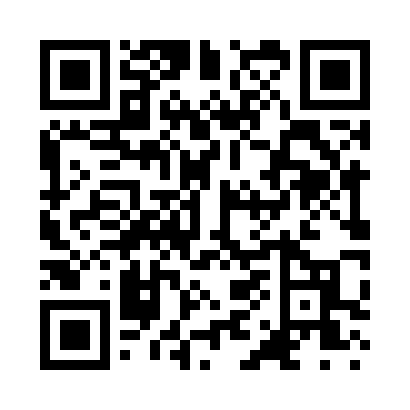 Prayer times for Bado, Missouri, USAMon 1 Jul 2024 - Wed 31 Jul 2024High Latitude Method: Angle Based RulePrayer Calculation Method: Islamic Society of North AmericaAsar Calculation Method: ShafiPrayer times provided by https://www.salahtimes.comDateDayFajrSunriseDhuhrAsrMaghribIsha1Mon4:225:521:135:058:3310:032Tue4:235:531:135:058:3310:033Wed4:235:531:135:058:3310:024Thu4:245:541:135:068:3210:025Fri4:255:541:135:068:3210:026Sat4:255:551:135:068:3210:017Sun4:265:551:145:068:3210:018Mon4:275:561:145:068:3110:009Tue4:285:561:145:068:3110:0010Wed4:295:571:145:068:319:5911Thu4:295:581:145:068:309:5812Fri4:305:581:145:068:309:5813Sat4:315:591:145:068:299:5714Sun4:326:001:145:068:299:5615Mon4:336:001:155:068:289:5616Tue4:346:011:155:068:289:5517Wed4:356:021:155:068:279:5418Thu4:366:031:155:068:279:5319Fri4:376:031:155:068:269:5220Sat4:386:041:155:068:259:5121Sun4:396:051:155:068:259:5022Mon4:406:061:155:068:249:4923Tue4:416:061:155:068:239:4824Wed4:426:071:155:068:239:4725Thu4:436:081:155:068:229:4626Fri4:456:091:155:058:219:4527Sat4:466:101:155:058:209:4428Sun4:476:101:155:058:199:4329Mon4:486:111:155:058:189:4130Tue4:496:121:155:058:179:4031Wed4:506:131:155:048:169:39